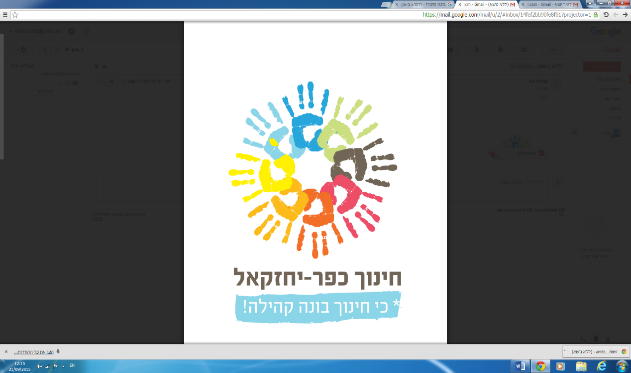 סיכום אסיפת הורים ד'-ו'הורי ד'-ו' היקרים, להלן עיקרי הנושאים עליהם שוחחנו באסיפה-בתחילת השיחה טל שפרלינג, רכזת בני המושבים במועצה, הציגה את ה'אני מאמין' של התנועה, וענתה על שאלות. מטרת הגעתה הייתה בכדי ללמד אתכם, ההורים החדשים בתנועה, מה מייצגת התנועה, ומה הקשר שלה אל היישוב ואל הילדים הפרטיים שלכם. לנוחיותכם, מצורפת המצגת. לאחר מכן הצגנו את תוכנית העבודה השנתית. (מצורפת). מספר דגשים רלוונטיים לשכבות ד'-ו' בתוכנית:השנה החלטנו לעבות את מפגשי השכבות הנמוכות ולהפגיש את הילדים פעם בשבוע, מעבר לפעולות התנועה. חשוב לציין כי בתוכנית המפגש רשום בימי ראשון, זהו העוגן, אך לעיתים הימים ישונו, עיקבו אחר ההודעות של מור בנושא. מפגשים אלו נועדו על מנת לחזק את תחושת השייכות של הילדים לישוב, על מנת לתת להם מענה רציף יותר, על מנת להקנות להם כלים להתמודדויות עם סיטואציות חברתיות נרחבות, והכי חשוב, על מנת להפגישם עם קבוצת השווים שלהם בתיווך מדריך. אנו רואים חשיבות רבה במפגשים אלו, שאינם במסגרת התנועה ונשמח מאוד אם תעודדו את הילדים להגיע. בנוסף למפגשים השבועיים, יתקיימו גם מפגשים בימי שישי אחת לחודש. בנוסף, השנה נוציא את שכבות ד-ו לטיול מחנאות הכולל לילה, ואת השכבות הבוגרות לטיול רגלי מהמושב לכינרת, טיול הכולל שלושה לילות. השאיפה היא שטיולים אלו יהפכו למסורת של נוער המושב. אז, רישמו את התאריך, מופיע בתוכניתשימו לב שהתוכנית כוללת גם אירועים מטעם המועצה, אז עיקבו אחר הצבעים השונים.לאחר הצגת התוכנית, הודענו שבמסגרת ההחלטה שלנו לשפר את רמת ההדרכה, המדצ"ים התבקשו על ידינו לערוך ביקורי בית בכל אחד מבתי החניכים שלהם. המטרה היא להפגיש את הילדים עם המדריכים לעשר דקות באזור הנוחות שלהם. מפגש זה מייצר קשר אחר בין המדריך לחניך ומאפשר הבנה עמוקה יותר של המדריכים את החניכים. פעמים רבות, מפגש מעין זה גם מעודד את 'המתנדנדים' להגיע לפעולות. בקשה מיוחדת אליכם ההורים- היו אלה אתם שתעודדו את המדריכים לדבר, יש לזכור שהמדריכים הינם צעירים בעצמם וסיטואציה זו לא פשוטה להם, היו המתווכים ועיזרו להם להיפתח. הודעה על יום הביקורים תעשה השבוע, הסכמנו שבשל עומס הפעילויות של כל בני הנוער במושב, המדריכים יבקרו באחד מימי שלישי הקרובים במקום הפעולה. לסיום, הצגנו את התקציב לשנת תשע"ז (מצורף). חשוב להדגיש בפני ההורים שלא נכחו, שהודענו שהשנה עלות פעילות הנוער נשארת 400 ₪ אך מכיוון שאנו מגדילים את היקף הפעילות והיריעה קצרה, בשנה הבאה, הסכום יעלה. אני מודה להורים שהגיעו לאסיפה, נעמתם לנו מאוד. דלתי פתוחה לכל שאלה או הצעת ייעול,בברכה, אודליה ארז, מנהלת החינוך